РОССИЙСКАЯ ФЕДЕРАЦИЯФЕДЕРАЛЬНЫЙ ЗАКОНО РАТИФИКАЦИИ КОНВЕНЦИИОБ УГОЛОВНОЙ ОТВЕТСТВЕННОСТИ ЗА КОРРУПЦИЮПринятГосударственной Думой8 июля 2006 годаОдобренСоветом Федерации14 июля 2006 годаСтатья 1Ратифицировать Конвенцию об уголовной ответственности за коррупцию, подписанную от имени Российской Федерации в городе Страсбурге 27 января 1999 года.Статья 2Настоящий Федеральный закон вступает в силу со дня его официального опубликования.ПрезидентРоссийской ФедерацииВ.ПУТИНМосква, Кремль25 июля 2006 годаN 125-ФЗ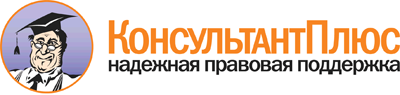  Федеральный закон от 25.07.2006 N 125-ФЗ
"О ратификации Конвенции об уголовной ответственности за коррупцию" Документ предоставлен КонсультантПлюс

www.consultant.ru 

Дата сохранения: 03.04.2017 
 25 июля 2006 годаN 125-ФЗ